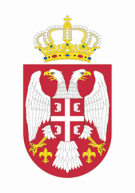  Република Србија   Национални савет за културу					        Београд, Влајковићева 3           Броj:06-00-10/2014-01       Датум: 19. новембар 2014.              		   ДСЗ А П И С Н И КСА 34.  РЕДОВНЕ СЕДНИЦЕ НАЦИОНАЛНОГ САВЕТА ЗА КУЛТУРУ КОЈА ЈЕ ОДРЖАНА 19. НОВЕМБРА2014. ГОДИНЕ	Састављен дана 19.новембра 2014. године,  у згради Народне скупштине Републике Србије, Београд, Краља Милана број 14, у Плавом салону, на Тридесетчетвртој редовној седници Националног савета за културу (у даљем тексту: Савет).	      Започето у 13.15 часова.		Присутни:	1.    Миро Вуксановић, председник Савета	2.    Егон Савин, заменик председника 	3.    Весна Ињац Малбаша, члан                  4.    Александар Денић, члан	 5.    Милица Тодоровић, члан6.    Жарко Драгојевић, члан7.    Душан Паунковић, члан8.    Карољ Вичек, члан9.    Ивана Стефановић, члан                 10.Слободан Вујовић, члан                 11.  Мирослав Могоровић, члан                 12.  Дејан Стојановић, секретар	      Свој изостанак са данашње седнице оправдали су чланови: Марина Нешковић, Душан Ковачевић, Душан Оташевић, Милета Продановићи Горан Паскаљевић.		Данашњој седници по позиву присуствују као гости помоћница министра Александра Фулгоси, саветница у министарству Невенка Михајловић, директорка Народног музеја Бојана Борић Брешковић и директор Музеја савремене уметности Јован Деспотовић..		Миро Вуксановић, председник Савета, поздравља представнике министарства и директоре музеја те обавештава чланове да се данашња седница тонски снима, а да ће транскрипт бити достављен члановима Савета.			Председникпредлаже за данашњу седницу следећиДНЕВНИ РЕД1. Усвајање записника са Тридесеттреће редовне седнице Савета;2. Усвајање записника са Шесте ванредне седнице Савета;3. Остваривање закључака са претходне седнице;4. Музејска делатност у Србији данас; 5. Презентовање нацрта закона:         - Нацрт закона о архивској грађи и архивској служби,         - Нацрт закона о изменама и допунама Закона о библиотечкоинформационој делатности,         - Нацрт закона о изменама и допунама Закона о обавезном примерку публикације и         - Нацрт закона о изменама и допунама Законао старој и реткој библиотечкој грађи;  6. Обавештење о раду Савета (давање овлашћења председнику и заменику председника Савета да могу давати изјаве медијима у вези рада Савета); 7. План рада Савета за период јануар-јун 2015. године; 8. Заказивање редовне седнице за 3. децембар 2014. године;             9.       Дописи упућени Савету (материјал достављен мејлом);           10.  Питања и предлози.Предлог Дневног реда је једногласно усвојен.Тачка 1.		Чланови Савета нису имали примедбе на Записник с Тридесеттреће редовне седнице, након чега је донетЗАКЉУЧАК	     Усваја се Записник с Tридесеттреће редовне седнице Савета, одржане 10. септембра 2014. године.Тачка 2.	 Чланови Савета нису имали примедбе на Записник с Шесте ванредне седнице, након чега је донетЗАКЉУЧАК       Усваја се Записник с Шесте ванредне седнице Савета одржане 20. Октобра 2014. Године.Тачка 3.	Председник Савета је прочитао закључке са претходних седница и констатовао да су сви реализовани у складу са договореним роковима. У оквиру ове тачке Александра Фулгоси је обавестила чланове Савета да је прихваћено 70% примедби које су предложене од стране Савета и да нема информацију о томе у ком року ће Нацрт закона о изменама и допунама Закона о култури бити упућен Влади на даље разматрање. На примедбу Жарка Драгојевића да није добио текст који је усвојен на Шестој ванредној седници Савета председник је обавезао секретара да пошаље текст тог документа свимчлановима као и текст нацрта који се упућује на јавну расправу чим он званично буде објављен.Тачка 4.	Председник Савета је констатовао да је ова тачка дневног реда у складу са усвојеним Планом рада и договором да се поједине области у култури анализирају на седницама Савета. Александра Фулгоси је истакла да она није спремна да излаже по овој тачци јер је било планирано да то учини министар који је и поред тога што је потврдио долазак на седницу морао отказати долазак из здравствених разлога. Такође је констатовано да секретар није послао члановима Савета документа са тезама која су доставили директори Народног музеја и Музеја савремене уметности и председник је обавезао секретара да се документа доставе накнадно.	Директорка Народног музеја Бојана Борић Брешковић и директор Музеја савремене уметности Јован Деспотовић су чланове Савета упознали са тренутном ситуацијом у тим установама као и са неким од проблема у музејској делатности на нивоу целе Републике. 	Након својих излагања директори су одговарали на конретна питања везана за рад институција која су поставили чланови Савета Миро Вуксановић, Милица Тодоровић, Жарко Драгојевић, Ивана Стефановић, Александар Денић, Егон Савин, Весна Ињац Малбаша, Карољ Вичек и Слободан Вујовић.	Пре усвајања закључка по овој тачци дневног реда Бојана Борић Брешковић је позвала све чланове Савета да посете Народни музеј нарочито у дану отворених врата, која се организује једном месечно, кад се  омогућава заинтересованим грађанима да виде затворене просторе и музејске експонате који нису доступи посетиоцима у уобичајеним редовним посетама што је са задовољством прихваћено од стране свих чланова Савета.	Након дискусије Савет доносиЗАКЉУЧАКНационални савет за културу је, по свом плану рада, размотрио још једну значајну тему, Музејска делатност у Србији данас. Изражено је жаљење што министар Иван Тасовац због болести није могао бити присутан, као што је то било раније договорено, и констатовао да седници присуствује Александра Фулгоси, помоћница министра која је надлежна за ову област. Савет је са задовољством саслушао уводна излагања директорке Народног музеја Бојане Борић Брешковић и директора Музеја савремене уметности Јована Деспотовића који су указали да музејска делатност као једна од важних области у укупној култури у Републици дели судбину те укупне културе, али да се посебно издваја податак да је половина или више од половине установа културе од националног значаја управо у овој области. То показује да друштво даје значај тим установама. Приказали су да у јавности има доста нејасноћа па и заблуда кад је реч о раду Народног музеја и Музеја савремене уметности, а да су и у условима онемогућености да примају посете, Народни музеј од 2003. године а Музеј савремене уметности у последњих седам година, наставили да обављају своју делатност. Са задовољством су примљене информације о програмима које та два музеја приређују и такође како те две средишње установе делују на друге музејске установе у Србији. Указано је на проблеме кад је реч о кадровима, смештају, заштити културних добара и о другим питањима која су присутна у музејској делатности. Истакнуто је, и Савет то подржава, да музејску делатност треба уредити посебним законом и да су у том правцу предложене одредбе Закона о култури које ће бити основ за доношење таквог закона. Савет по ко зна који пут изражава незадовољство због примене Закона о јавним набавкама у овој области као и у укупној култури, јер је практично онемогућено да се обнављају збирке, да се обнављају културна добра и да нешто што је уникат не може ни по каквом закону бити у више примерака. Савет је са великим задовољством и олакшањем примио званична саопштења да ће санација Народног музеја бити завршена, и музеј бити отворен, 10. маја 2016. године а Музеј савремене уметности 20. октобра 2015. године, а да се та гаранција даје на основу обећања и плана Министарства културе и информисања које ће у наредне две, односно три године издвојити 3,1 милијарду динара за санацију ове две значајне установе.Тачка 5.	Помоћница министра Александра Фулгоси и саветница у министарству Невенка Михајловић су чланове Савета упознале са предложеним решењима у нацртима закона из тачке 5. Дневног реда. У току иозлагања су представљени чланови радних група који су учествовали у изради предложених нацрта. Нацрт закона о архивској грађи и архивској службисачинили су: др Мирослав Перишић директор Архива Србије у својству председника и чланови Марија Ненадић правница у Архиву Србије, Соња Ђуровић Вукадиновић филмски архивиста за техничку документацију филмске грађе Југословенске кинотеке, Милан Јакшић директор Архива у Панчеву, Бранислав Вучковић архвиски саветник у Историјском aрхиву Београда, Митар Тодоровић архивски саветник у Архиву Југославије, Оливера Марковић виши саветник у министарству, Татјана Јурић Бојић самостални саветник у министарству и Невенка Михајловић саветник у министарству као секретар Радне групе. Нацрт закона о изменама и допунама Закона о библиотечко информационој делатности и Нацрт закона о изменама и допунама Закона о обавезном примерку публикације сачинили су: проф. др Александар Јерков професор Филолошког факултета Универзитета у Београду и директор Универзитетске библиотеке „Светозар Марковић” у Београду у својству председника и чланови Јасмина Нинков директор Библиотеке града Београда и председник Библиотекарског друштва Србије, Милена Мирић секретар Библиотеке Матице српске, Владимир Шекуларац начелник Одељења за истраживање и развој библиотечко информационог система  Народне библиотеке Србије, Татјана Јурић Бојић самостални саветник у Министарству културе и информисања док је стручне послове обављала  Вања Марковић смостална саветница у министарству. Нацрт закона о изменама и допунама Закона о старој и реткој библиотечкој грађи сачинили су проф. Др  Татјана Суботин Голубовић-Филозофски факултет у Београду и начелница у Одељењу за археографију у Народној библиотеци Србије у својству председнице и чланови др Оливера Стефановић начелница Одељења посебних фондова у Народној библиотеци  Србије, мр Душица Грбић руководилац Одељења старе и ретке књиге и легата у библиотеци Матице српске-археограф саветник, Финка Пјевач библиотекар редактор у Одељењу старе и ретке књиге и легата у библиотеци Матице српске-виши библиотекар и Татјана Јурић Бојић саветник у министарству. Након презентација су представнице министарства одговарале на питања која су поставили Весна Ињац Малбаша, Ивана Стефановић, Миро Вуксановић, Жарко Драгојевић и Мирослав Могоровић.	Након дискусије савет доноси 	ЗАКЉУЧКЕ1.  Савет се захваљује Александри Фулгоси, помоћници министра и саветници у министарству Невенки Михајловић које су презентовале Нацрт закона о архивској грађи и архивској служби, Нацрт закона о изменама и допунама Закона о библиотечко-информационој делатности, Нацрт закона о изменама и допунама Закона о обавезном примерку публикације и Нацрт закона о изменама и допунама Закона о старој и реткој библиотечкој грађи. Савет ће своје предлоге, сугестије и мишљење доставити након своје редовне седнице која ће се одржати 3. децембра 2014. године.2. Савет одређује Весну Ињац Малбаша, Марину Нешковић и Жарка Драгојевића да, као координатори, сакупе све примедбе и предлоге чланова Савета на презентоване нацрте, и о томе информишу чланове на следећој седници након чега ће се усвојити коначни предлози који ће бити званично упућени министарству.Тачка 6.		Након краће дискусије Савет доносиЗАКЉУЧАК		1. Закључци које Савет усвоји на седници, након усаглашавања од стране свих чланова, треба поставити на сајт Савета, проследити медијима ради објављивања и о њима могу давати изјаве за јавност председник и заменик председника Савета као и да у зависности од теме изјаву може дати и било који члан Савета.Тачка 7.           Након краће дискусије Савет  прихвата Дневни ред за наредну саедницу  и доносиЗАКЉУЧАК1.Задужује се секретар Савета да пошаље допис свим члановима Савета да је потребно доставити предлоге тема које би могле да буду саставни део Плана рада за период  јануар-јун 2015. године.2. Након усвајања, План рада је потребно  поставити  на сајт Савета.Тачка 8.            Након краће дискусије Савет доносиЗАКЉУЧАКНационални савет за културу сматра да је претварање Октобарског салона, најважније смотре савремене визуелне уметности на нашим просторима, из годишње у бијеналну манифестацију веома штетно за културу Републике Србије. Национални савет за културу сматра да Октобарски салон треба да остане годишња и пре свега међународна изложба, место где се искуства и поетике српских уметника укрштају са делима иностраних стваралаца. Истовремено, Савет уочава забрињавајући тренд промене структуре манифестација и установа из области културе на националном и локалном нивоу које се дешавају без одговарајућег учешћа стручне јавности.Национални савет за културу сматра да је Координационо тело упутило допис на праву адресу и да је та тема  већ разматрана на претходној седници савета.Савет је на Тридесетчетвртој редовној седници примио к знању поднесак  Удружења „Ћирилица” Нови Сад од 7. октобра и 6. новембра  2014. године, заједно са свим прилозима и задужио Дејана Стојановића, секретара Савета,  да о томе обавести подносиоца.Национални савет за културу упућује писмо министру Ивану Тасовцу са молбом за давања коменатара на допис који је упућен од стране Народне библиотеке Србије број 6/12-2 од  20.10.2014. године који је насловљен на Министарство културе и информисања и Национални савет за културу. Потребно је упутити допис Народној библиотеци Србије с молбом да се достави целокупна документација како о самом расписивању конкурса тако и сам текст конкурса као и хронолошки резиме у вези са догађањем око конкурса.		Како се нико од чланова више није јавиo за дискусију о овој тачки, председник закључује рад данашње седнице и најављује за 3. децемабр 2014. године, Тридесетпету редовну ванредну седницу Савета,  о  чему ће сви чланови бити благовремено обавештени.         Седница је завршена у 16.30 часова.                                          						Записничар:                                                                Председник:                     Дејан Стојановић			                          Миро ВуксановићОвај Записник је једногласно усвојен на 35. Редовној седници Савета која је одржана 3. децембра 2014. године.	У Београду 3. децембра 2014. године		Секретар	ПредседникДејан Стојановић	Миро Вуксановић